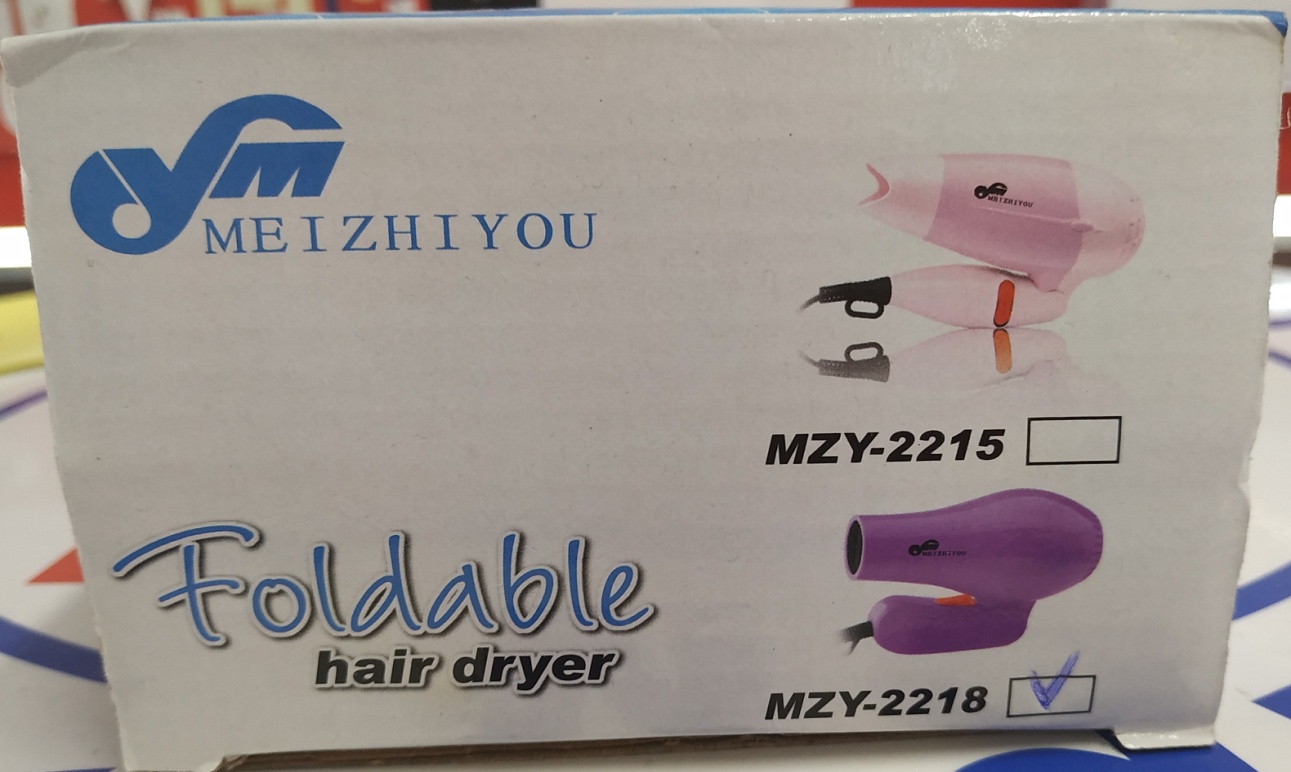 Фен дорожній, артикул MZY - 2218, TM «MEIZHIYOU» розповсюджується без нанесення знака відповідності технічним регламентам, на пакуванні та на приладі не зазначені: торгова марка (товарний знак); модель (тип приладу), виробник/імпортер, контактна поштова адреса виробника/імпортера згідно із законодавством про мови, прилад не супроводжується інформацією про будь-які особливі запобіжні заходи, яких необхідно вжити під час складання, монтажу, обслуговування або використовування такої апаратури.За результатами лабораторних випробувань даний зразок не відповідає вимогам                     ДСТУ EN 60335-2-23:2015 за пунктами:7.1.- в маркуванні приладу не зазначено назву виробника (відповідального постачальника), торгова марка (товарний знак); модель (тип приладу); номінальна споживана потужність (номінальний струм);7.1 – в маркуванні зазначена напруга 220 В; повинно бути 230 В або діапазон що включає 230 В;7.12; 7.12.5 – немає інструкції з експлуатації з необхідними вказівками з безпеки;
7.13 – немає інструкції з експлуатації на офіційній мові;7.14 – діаметр кола, накладеного на символ 5582  за IEC 60417-1 становить 8 мм; має бути не менше ніж 10 мм10.1 – споживана потужність відхиляється від нормованої споживаної потужності (850 Вт- вказано на упаковці) на -71,8 % при допустимих відхиленнях -10%; +5%.25.6 – прилад обладнано вилкою, яка не відповідає стандартному листу С5 IEC 60083:1975 згідно якого струм не повинен перевищувати 2,5А; декларований номінальний струм приладу – 3,9А (850 Вт на упаковці, за напруги 220 В)25.8 – номінальний переріз шнура живлення становить 0,5 мм2, має бути 0,75 мм2 (декларований номінальний струм приладу – 3,9А (850 Вт на упаковці, за напруги 220В).На підставі розробленого органом ринкового нагляду сценарного плану ймовірності виникнення ризику, що може становити продукція, встановлено, що фен дорожній, артикул MZY - 2218, TM «MEIZHIYOU» становить високий рівень загрози_для життя та здоров’я споживачів (Можливе ураження електричним струмом, може статися порушення  діяльності важливих систем організму людини, кровообігу і дихання, що може призвести до електричного шоку).